Схема расположения лесного участкаМестоположение лесного участка              Липецкая область				______                                                                                                                                           (субъект Российской Федерации,    	Добровское лесничество, Добровское уч. л-во, кв. 105, в. ч.9___________________                                               лесничество (лесопарк), номер лесного квартала, лесотаксационного выдела)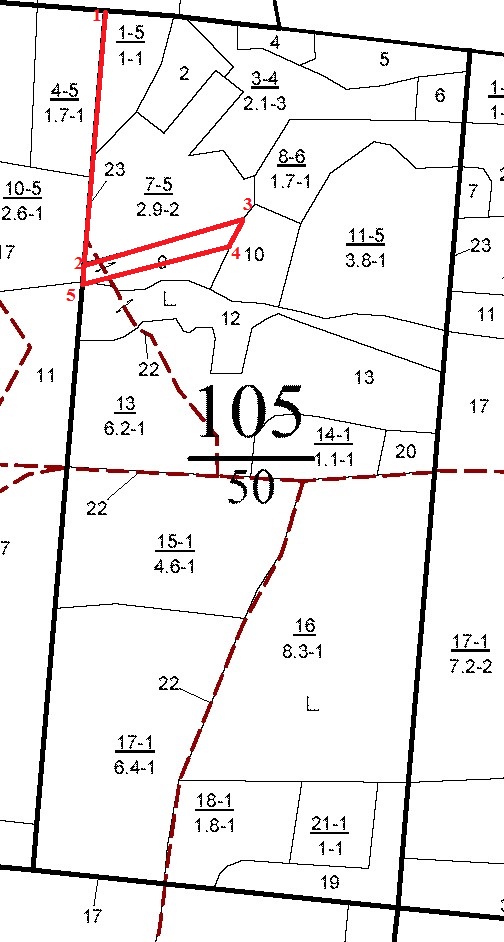 Данные инструментальной                 Масштаб: 1:10000съемки границ участка                       Площадь участка - га: 0,5Схема расположения лесного участкаМестоположение лесного участка              Липецкая область				______                                                                                                                                           (субъект Российской Федерации,    	Добровское лесничество, Добровское уч. л-во, кв. 178, в. 4(3)___________________                     лесничество (лесопарк), номер лесного квартала, лесотаксационного выдела)С                                              	Ю 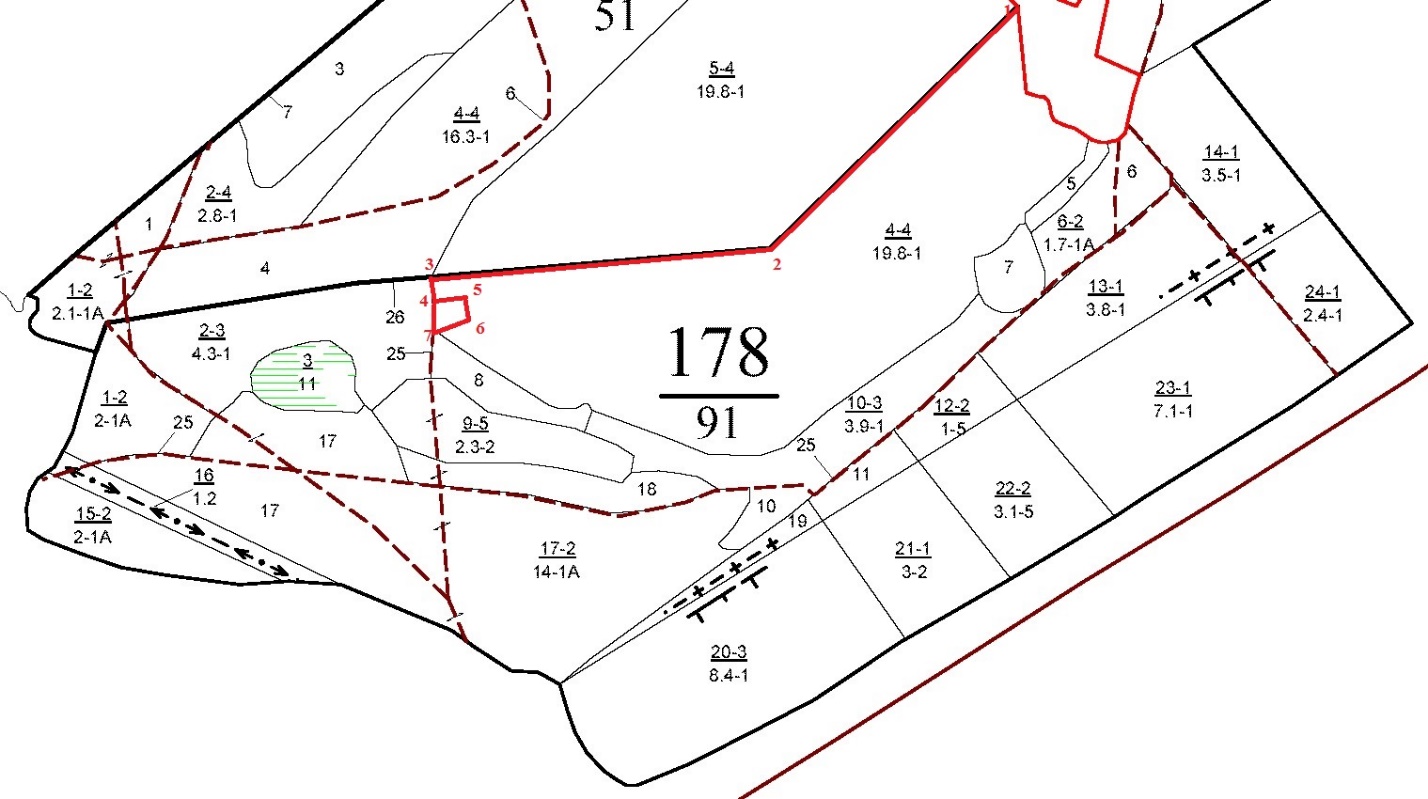 Данные инструментальной                 Масштаб: 1:10000съемки границ участка                       Площадь участка - га: 0,2NN точекРумбУголДлина, м1 – 2 ЮЗ43152 – 3 СВ712053 – 4 ЮЗ21344 – 5 ЮЗ712005 – 2 СВ430NN точекРумбУголДлина, м1 – 2 ЮЗ474392 – 3 ЮЗ854673 – 4 ЮВ3984 – 5 СВ86615 – 6ЮВ3226-7ЮЗ66667-4СЗ244